CURRICULUM VITAE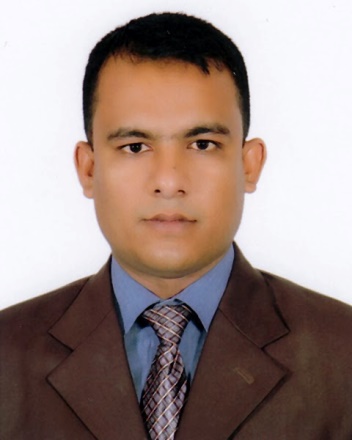 OF s[MD. KHALID HOSSAINPresent Address : Taliamari, Boalia, Rajshahi.Mobile: +8801612444522, +8801557220963E-Mail: khalidshipu2325@gmail.comTo build career working in a challenging environment with excellent career development prospect, where hard work, strict discipline, good communications skill & creative problem solving are the corner stone of success in the field of home and abroad. Name Of Exam		: Bachelor Of Business Administration (BBA)Passing Year			: 2008Institute 			: Darul Ihsan University, Dhaka. Subject				: MarketingResult 				: G.P.A-3.05 (out of 4.00)Name Of Exam		: Higher Secondary School Certificate (HSC)Passing Year			: 2003Institute 			: Charghat M A Hadi Degree College.Board				: RajshahiResult 				: G.P.A-3.30 (out of 5.00)	Group 				: ScienceName Of Exam		: Secondary School Certificate (Dakhil)Passing Year			: 2000Institute 			: Sonadah High SchoolBoard				: RajshahiResult 				: First DivisionGroup 				: Science           Language		Reading	Listening	Writing	SpeakingBengali		High		High		High		High English		Medium	High		Good		Good Software: MS Word, MS Excel, MS PowerPoint, C++, Operating System Windows 7, Windows 8-10 & Latest Version.  Communication: Email & Internet Browsing.To Do Something New And Challenging & Also Traveling.I Am A Quick Learner And Capable To Adopt With Any Kind of Situation.I Have A Very Good Mental Strength And Always Enjoy Facing any Challenges.I Am A Good Team Worker and Always Friendly With My Colleagues.Name 	: Md. Khalid HossainFather’s Name	: Late Sakender AliMother’s Name	: Mst. Tofizan BegumPermanent Address	: Vill: Sonadah, P.O: Sonadah Bazar	 P.S: Bagha, Dist: RajshahiDate Of Birth 	: 31-12-1984Religion 	: IslamNationality	: Bangladeshi (By Birth)Gender	: Male  Marital Status 	: Married    Organization			: Bangla Media CorporationDesignation			: Executive, MarketingDuration				: 01/01/2013 to 30/06/2015Organization			: Idea Advertising AgencyDesignation			: Manager, MarketingDuration				: 01/07/2015 to till now.I hereby declare that the particulars finished about are true and correct to the best of my knowledge.......................................Md. Khalid HossainDate :  Md. NazibullahTechnical ManagerUrmi Group01713-339719Md. Saiful Alom BhuiyanSenior ManagerInterior Works DepartmentAsset Development and Holding Ltd.01714-046824 